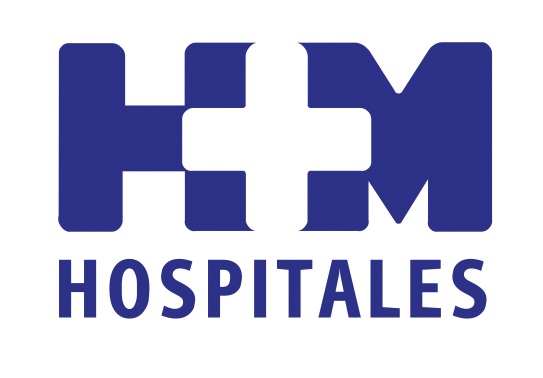 La iniciativa persigue promover hábitos de vida cardiosaludables e insistir en la importancia de la prevención y el diagnóstico precozCOMIENZA LA 3ª SEMANA DE PREVENCIÓN CARDIOVASCULAR ORGANIZADA POR HM MONTEPRÍNCIPELos días 5, 6 y 7 de septiembre se instalará una carpa en el Mercado Medieval de Boadilla del Monte, y del 15 al 19 de septiembre las pruebas se realizarán en HM MontepríncipeLos asistentes podrán realizarse -de forma gratuita- evaluaciones de riesgo cardiovascular (colesterol, tensión y peso)  y del hábito tabáquico, como el test de Fagerström (para medir el grado de adicción a la nicotina) La 3ª Semana de Prevención Cardiovascular se clausurará con la celebración de la III Jornada de Actualización Cardiovascular, “Prevención cardiológica y vascular: retos presentes y perspectivas de futuro”, que contará con la conferencia magistral del Prof. Dr. D. Alfonso Castro BeirasMadrid, 4 de septiembre de 2014. Debido al éxito de las ediciones anteriores, el Hospital Universitario HM Montepríncipe organiza la 3ª Semana de Prevención Cardiovascular, bajo la tutela del Centro Integral de Enfermedades Cardiovasculares HM CIEC.Durante estos días se realizarán diversas actividades informativas y preventivas en dos escenarios: los días 5, 6 y 7 de septiembre, en una carpa ubicada en el Mercado Medieval de Boadilla del Monte, y del 15 al 19 de septiembre en las instalaciones de HM Montepríncipe. Los asistentes podrán realizarse -de forma gratuita- evaluaciones de riesgo cardiovascular (colesterol, tensión y peso)  y del hábito tabáquico, como el test de Fagerström (para medir el grado de adicción a la nicotina).La carpa del Mercado Medieval estará situada en la Plaza de la Villa de Boadilla del Monte. Los horarios de atención al público serán:Viernes, de 17:30 a 23:00 h.Sábado, de 11:00 a 14:00 h y de 17:30 a 23:00 h.Domingo, de 11:00 a 14:00 h y de 17:30 a 20:30 h.La iniciativa persigue promover hábitos de vida cardiosaludables entre la población e insistir en la importancia de la prevención y el diagnóstico precoz en este ámbito, y tuvo muy buena acogida en las dos ediciones anteriores, donde cerca de 800 personas se realizaron las pruebas antes mencionadas. La Semana de Prevención Cardiovascular cubre el objetivo de HM Hospitales de “no sólo ofrecer una medicina de la más alta calidad a nuestros pacientes, sino también de promover estilos de vida saludables y poner al alcance de la población la posibilidad de conocer, de forma rápida y gratuita, si tienen un riesgo cardiovascular que requiera una modificación en sus hábitos de vida que les permita disminuirlo”, explica el Dr. Santiago Ruiz de Aguiar, director de HM Montepríncipe.“Los resultados demostraron que la población no está lo suficientemente concienciada de la importancia de prevenir y controlar los factores de riesgo cardiovascular, y que acciones como esta son muy necesarias y eficaces para ayudar a revertir esta situación”, añade.Clausurada por la III Jornada de Actualización CardiovascularLa 3ª Semana de Prevención Cardiovascular se clausurará con la celebración de la III Jornada de Actualización Cardiovascular, “Prevención cardiológica y vascular: retos presentes y perspectivas de futuro”, que contará con la conferencia magistral del Prof. Dr. D. Alfonso Castro Beiras, catedrático de Medicina-Cardiología en la Universidad de A Coruña, titulada “El reto de la prevención: desde la estrategia poblacional a la prevención personalizada”. HM HospitalesHM Hospitales está formado por diferentes hospitales médico-quirúrgicos privados, entre los que se incluyen el Hospital Universitario HM Madrid, Hospital Universitario HM Montepríncipe, el Centro Integral de Enfermedades Cardiovasculares (HM CIEC), Hospital Universitario HM Torrelodones, Hospital Universitario HM Sanchinarro, el Centro Integral Oncológico Clara Campal (HM CIOCC) y el Hospital Universitario HM Nuevo Belén, todos ellos con la mayor cualificación técnica y humana. En 2014 se integran, además, el Grupo Hospitalario Modelo, referencia indiscutible en A Coruña y en Galicia, formado por el Hospital HM Modelo y la Maternidad HM Belén, y el Instituto Médico Integral (IMI), de Toledo.Basado en un Decálogo y en el Juramento Hipocrático, dirigido por médicos y con el objetivo de ofrecer una medicina de calidad, basada en la asistencia, docencia e investigación, los diferentes centros de HM Hospitales se han dotado con una tecnología de vanguardia y cuentan con el personal mejor cualificado y más humano.Todos los centros de HM Hospitales funcionan de forma integrada. Para ello, existe una estructura corporativa con servicios centralizados, así como diferentes herramientas informáticas de gestión integral. Esto permite una actuación complementaria y sinérgica de estructuras, servicios y equipamientos, con el máximo aprovechamiento de los recursos tecnológicos y humanos.Más información: www.hmhospitales.comPara más información:DPTO. DE COMUNICACIÓN DE HM HOSPITALESMaría RomeroTel.: 91 216 00 50 / Móvil: 667 184 600E-mail: mromero@hmhospitales.com